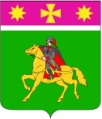 АДМИНИСТРАЦИЯПОЛТАВСКОГО СЕЛЬСКОГО ПОСЕЛЕНИЯКРАСНОАРМЕЙСКОГО РАЙОНАП О С Т А Н О В Л Е Н И Еот 29.07.2024                                                                                                   № 198станица ПолтавскаяО присвоении адреса объекту недвижимости для внесенияв государственный адресный реестрРуководствуясь Федеральным законом от 6 октября 2003 г. № 131-ФЗ «Об общих принципах организации местного самоуправления в Российской Федерации», постановлением Правительства Российской Федерации от 19 ноября 2014 г. № 1221 «Об утверждении правил присвоения, изменения и аннулирования адресов», в целях упорядочения адресной системы, актуализации данных в Федеральной информационной адресной системе (ГАР ФИАС) администрация Полтавского сельского поселения Красноармейского района п о с т а н о в л я е т:1. Присвоить адрес земельному участку с кадастровым номером 23:13:0102014:363 площадью 432 кв.м., расположенному по адресу: Краснодарский край, Красноармейский район, ст-ца Полтавская,                            ул. М.Горького, земельный участок 25А/2: Российская Федерация, Краснодарский край, Красноармейский муниципальный район, Полтавское сельское поселение, станица Полтавская, улица М.Горького, земельный участок 25А/2.2. Присвоить адрес объекту недвижимого имущества (жилому дому) с кадастровым номером 23:13:0102014:366 площадью 89.1 кв.м., расположенному по адресу: Краснодарский край, Красноармейский район, Полтавское сельское поселение, ст-ца Полтавская, ул. М.Горького, д. 25А/2:Российская Федерация, Краснодарский край, Красноармейский муниципальный район, Полтавское сельское поселение, станица Полтавская, улица М.Горького, дом 25А/2.3. Контроль за исполнением настоящего постановления оставляю за собой.4. Постановление вступает в силу со дня его подписания.Исполняющий обязанности главыПолтавского сельского поселенияКрасноармейского района                                                         В.А. Гористов